MATERIA: CIENCIAS SOCIALESPROFESOR(A): CINDY PAOLA VELLOJIN VERGARA GRADO: 7ºAPERIODO: 1FECHA: 01 DE FEBRERO HASTA EL 9 DE FEBRERO.NUMERO DE HORAS: 24 horas semanales CLASE 1REFERENTES CONCEPTUALES ESTRATEGIAS DE ENSEÑANZA Y APRENDIZAJE        RECURSOSINSTRUMENTO DE EVALUACION2 HORA    7Formas de representar el mundoComprende que las representaciones del mundo han cambiado a partir de las visiones de quienes la elaboran y de los avances de la tecnología. I. La clase iniciara dando la bienvenida a los jóvenes por el inicio de año escolar, de igual forma se darán las orientaciones para trabajar la asignatura y los contenidos que se desarrollaran para alcanzar los logros del periodo, Se les explica a los estudiantes las normas que deberán cumplir en las clases virtuales, como hacer silencio, levantar la mano para pedir la palabra entre otras. D.  Posteriormente, se hará la introducción del tema a desarrollar con un video, luego se abre un espacio participativo con la siguiente Pregunta ¿Cómo ha influenciado la historia en la creación de mapas?C. Para finalizar se tendrá en cuenta la participación y comprensión del tema.https://www.youtube.com/watch?v=DifZJaYVUA4 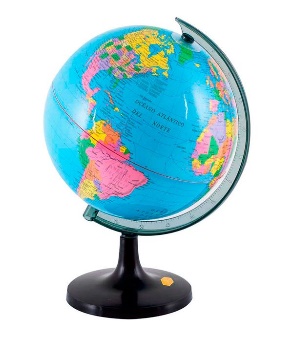 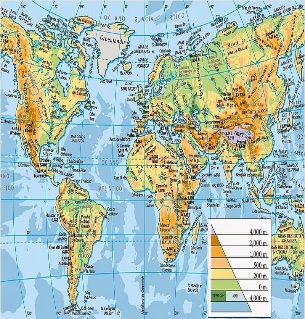 Video informativoAporte de losEstudiantesMapa mental La participaciónEl respeto por la palabra del compañeroLa escucha activaLa disposiciónTalleres evaluativos en QuizizzPruebas instruimosRevisión de la actividadLa participaciónEl respeto por la palabra del compañeroLa escucha activaLa disposiciónTalleres evaluativos en QuizizzPruebas instruimosRevisión de la actividadCLASES 2REFERENTE CONCEPTUALESTRATEGIAS DE ENSEÑANZAS Y APRENDIZAJESRECURSOSINTRUMENTOS DE EVALUACION2 HORAS    7 Formas de representar el mundoComprende que las representaciones del mundo han cambiado a partir de las visiones de quienes la elaboran y de los avances de la tecnología. I. Se inicia la clase haciendo preguntas sobre el tema, para evaluar la parte argumentativa del estudiante.D.  A partir del video de la clase anterior y lo socializado en clases realizar un mapa conceptual en el que se describa las formas de representar el mundo. C. Se tendrá en cuenta la participación y la argumentación del estudiante.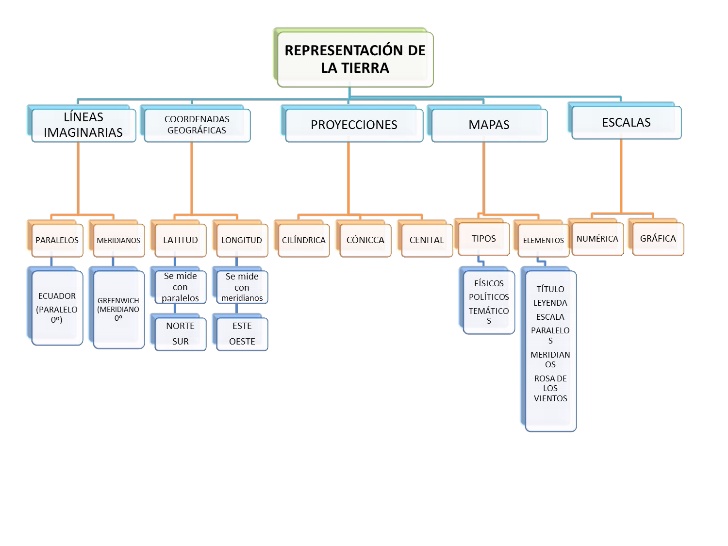 mapa mentalcuaderno y lápiz     colores aporte de losestudiantesLa escucha activaLa disposiciónRevisión de la actividadCLASE 3REFERENTES CONCEPTUALESESTRATEGIAS DE ENSEÑANZAS Y APRENDIZAJERECURSOSINSTRUMENTOS DE EVALUACION 2 HORA    7Formas de representar el mundoComprende que las representaciones del mundo han cambiado a partir de las visiones de quienes la elaboran y de los avances de la tecnología. I. se inicia la clase hablando de las antiguas formas de ver el mundo. Se muestra a los estudiantes las diferentes evoluciones que han tenido las imágenes de los mapas con las nuevas tecnologías.D. en clases después de ver cada imagen los estudiantes deben de dar una descripción de cada una, que cambio o como evoluciono según su época.C. para finalizar la clase se tomara nota de la participación, y de esta manera dar una explicación sobre la evolución en cada época.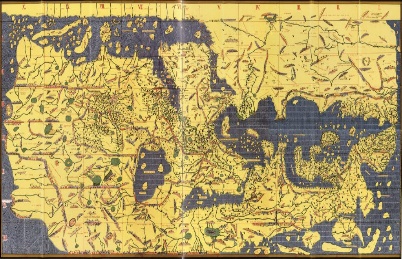 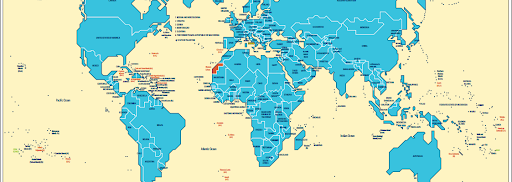 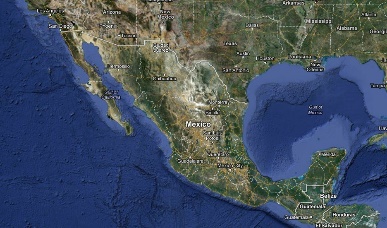 Computador Diapositivas Google mapsGoogle earthLa escucha activaLa disposiciónLa participación CLASE 4REFERENTES CONCEPTUALESESTRATEGIAS DE ENSEÑANZA Y APRENDIZAJERECURSOS INSTRUMENTOS DE EVALUACIÓN   2 HORA    7Formas de representar el mundoComprende que las representaciones del mundo han cambiado a partir de las visiones de quienes la elaboran y de los avances de la tecnología. I. se inicia la clase saludando a los alumnos, seguido de una ronda participativa del tema.D. se abre un espacio para la socialización de cada duda que se tenga del tema. Seguido de una intervención de la docente dando una explicación de cómo la cultura y la influencia de la biblia también intervino en las formas de representar el mundo.C. por último se tomara nota de la participación y la atención.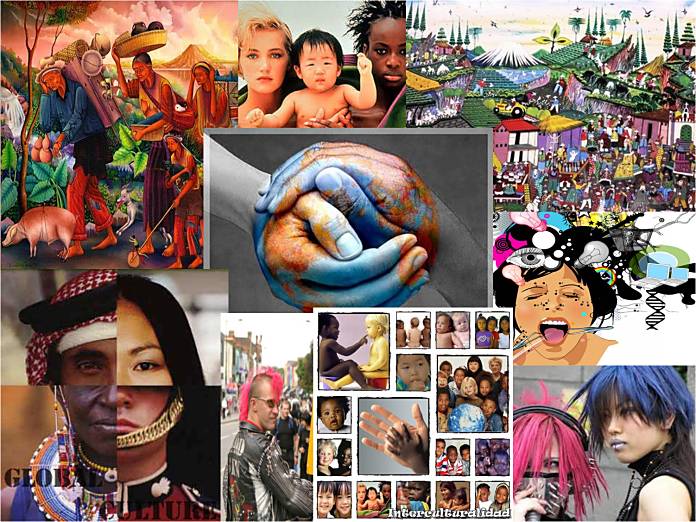 ComputadorCuaderno lápizParticipación Notas Escucha activa CLASE 5REFERENTES CONCEPTUALES ESTRATEGIAS DE ENSEÑANZAS Y APRENDIZAJES RECURSOSINSTRUMENTOS DE EVALUACIÓN 4 HORAS 7 Formas de representar el mundoComprende que las representaciones del mundo han cambiado a partir de las visiones de quienes la elaboran y de los avances de la tecnología. I. iniciar la clase hablando sobre los temas dando conclusiones y aclaraciones.D. dar la iniciativa de la prueba en quizizz para evaluar los conocimientos del tema, seguido de la socialización de cada pregunta al terminar la evaluación. C. para concluir el tema hacer revisión de cuaderno y lograr la conclusión del tema.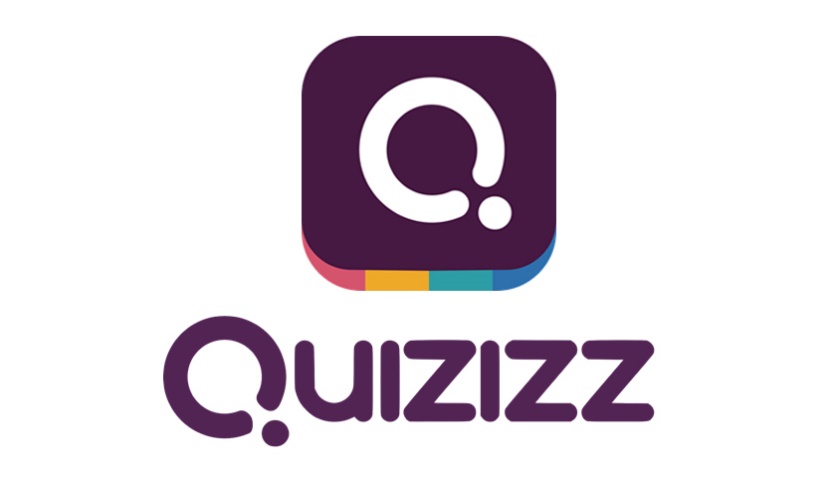 Computador Internet Participación Escucha activa CLASE 6REFERENTE CONCEPTUALESTRATEGIAS DE ENSEÑANZAS Y APRENDIZAJES RECURSOSINSTRUMENTOS EVALUATIVOS 2 HORA    7El imperio romanoAnaliza la influencia del imperio romano en la cultura de occidente y los aportes en diversos campos como la literatura, las leyes, la ingeniería y la vida cotidiana.I. se inicia la clase saludando al alumno. Se da inicio al nuevo tema, con una pequeña introducción de la profesora.D. se da inicio al desarrollo de la clase con un video, se le pide acá estudiante tomar notas.C. para concluir la profesora hará una pequeña socialización sobre el video.https://www.youtube.com/watch?v=ufEclRGXV6k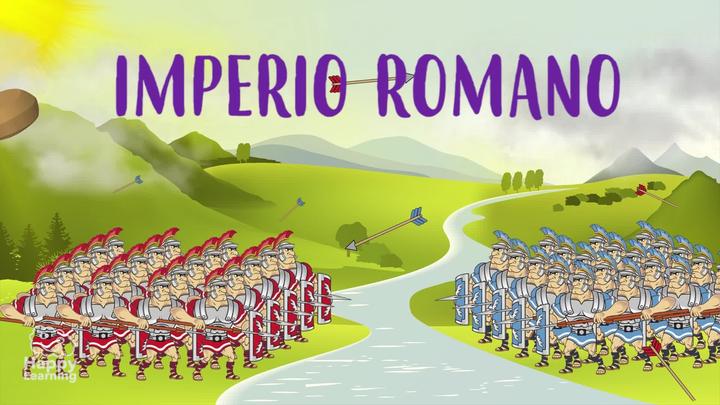 Computador Aportes del estudiantecuaderno QuizizzEscucha activa participación CLASE 7REFERENTES CONCEPTUALES ESTRATEGIAS DE ENSEÑANZA Y APRENDIZAJE RECURSOSINSTRUMENTOS EVALUATIVOS 2 HORA  7El imperio romanoAnaliza la influencia del imperio romano en la cultura de occidente y los aportes en diversos campos como la literatura, las leyes, la ingeniería y la vida cotidiana.I. se inicia la clase saludando al alumno. Se da inicio al nuevo tema, con una pequeña introducción de la profesora.D. se da inicio al desarrollo de la clase con un taller evaluativo, donde se debe realizar una comprensión lectora del tema y luego responder las preguntas.C. para concluir la profesora hará socialización del taller.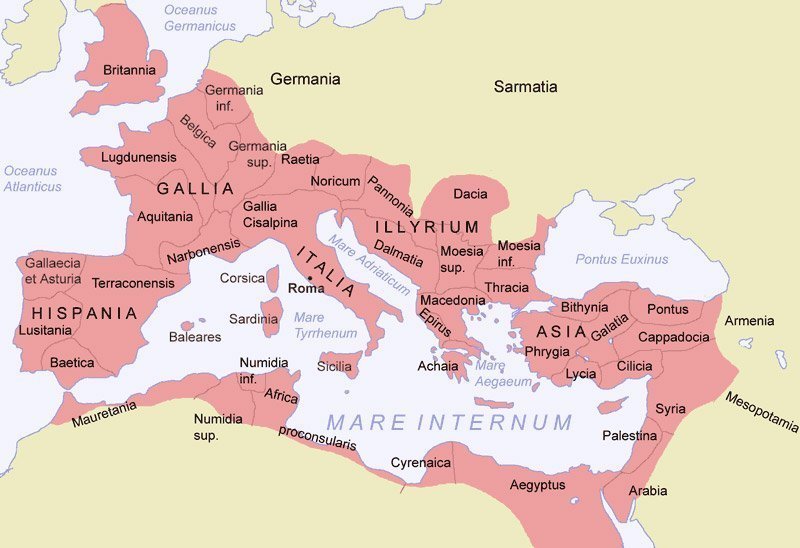 Computador Video Notas Escucha activa Participación.Taller evaluativo.CLASE 8REFERENTES CONCEPTUALES ESTRATEGIAS DE ENSEÑANZA Y APRENDIZAJE RECURSOS INSTRUMENTOS EVALUATIVOS2 HORAS  7El imperio romanoAnaliza la influencia del imperio romano en la cultura de occidente y los aportes en diversos campos como la literatura, las leyes, la ingeniería y la vida cotidianaI. Se dará inicio a la clase con una introducción de parte de la docente.D. después de la introducción, la profesora abre espacio para la ronda participativa y para aclarar dudas del tema, seguido de la comprensión se le da paso a un quizizz evaluativo.C. para finalizar se hará la socialización de cada  pregunta y se tomara nota de la participación.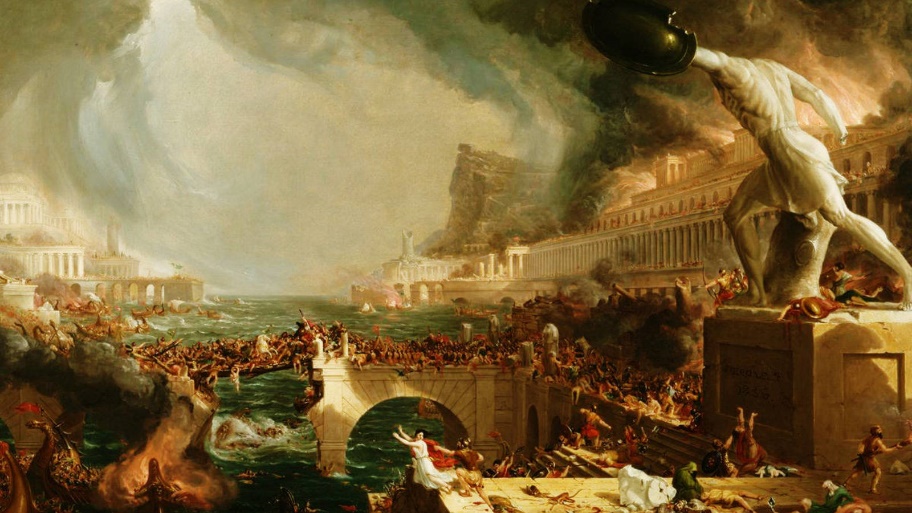 Computador Video educativoCuaderno y lápizQuizizzEscucha activa Participación notasCLASE 9REFERENTES CONCEPTUALES ESTRATEGIAS DE ENSEÑANZA Y APRENDIZAJE     RECURSOSINSTRUMENTOS EVALUATIVOS2 HORA El imperio romanoAnaliza la influencia del imperio romano en la cultura de occidente y los aportes en diversos campos como la literatura, las leyes, la ingeniería y la vida cotidianaI. la clase inicia con la proyección de 2 mapas de Europa mostrando el antes y el después del imperio romano.D. en el desarrollo de la clase se le explicara a los estudiantes como se da el crecimiento del imperio, y como su cultura y su economía se va extendiendo sobre los otros territoriosC. para terminar se abrirá un espacio para dudas y preguntas 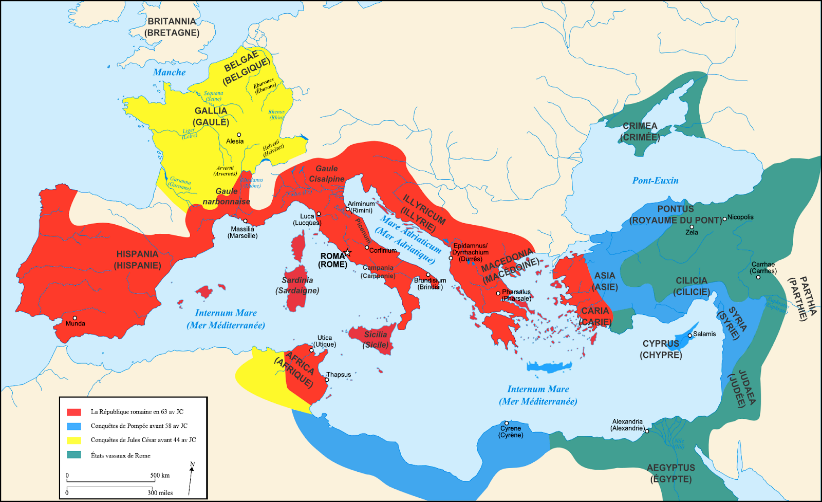 Mapas Computador Cuaderno y lápizEscucha activa Participación Notas CLASE 10REFERENTES CONCEPTUALES ESTRATEGIAS DE ENSEÑANZA Y APRENDIZAJE RECURSOSINSTRUMENTOS EVALUATIVOS2 HORA    7Democracia comprende que la democracia es un concepto que ha cambiado desde su origen hasta la actualidad.I. se inicia la clase preguntándole a los estudiantes ¿Qué conocen como democracia?D. seguido de la participación continuamos con un video que nos ayuda a conocer la democracia desde la antigüedad.C. para concluir se toma nota de la participación y se le pide cada estudiante que desde la casa vuelvan a ver el video para aclarar y tener mejor comprensión del tema.  https://www.youtube.com/watch?v=q4kSLZhxQ0I  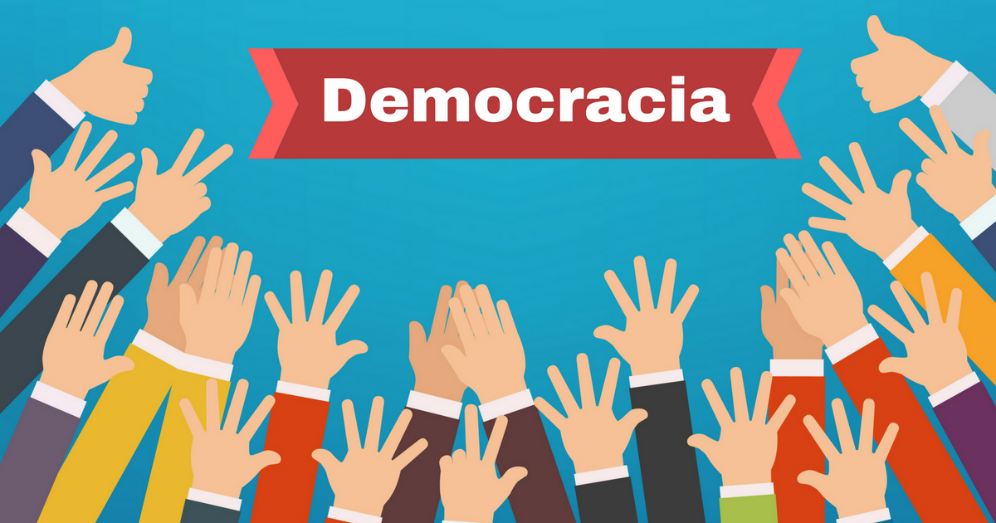 Computador Cuaderno y lápizinternetEscucha activa ParticipaciónCuadernoCLASE 11REFERENTES CONCEPTUALESESTRATEGIAS DE ENSEÑANZA Y APRENDIZAJE RECURSOSINSTRUMENTOS EVALUATIVOS 2 HORAS   7Democracia comprende que la democracia es un concepto que ha cambiado desde su origen hasta la actualidad.I. se inicia la clase preguntándole a los estudiantes ¿Qué conocen como democracia?D. seguido de la participación continuamos con la realización de un cuadro comparativo entre la antigua democracia y la actual.C. para concluir se toma nota de la participación y se evalúa la actividad. 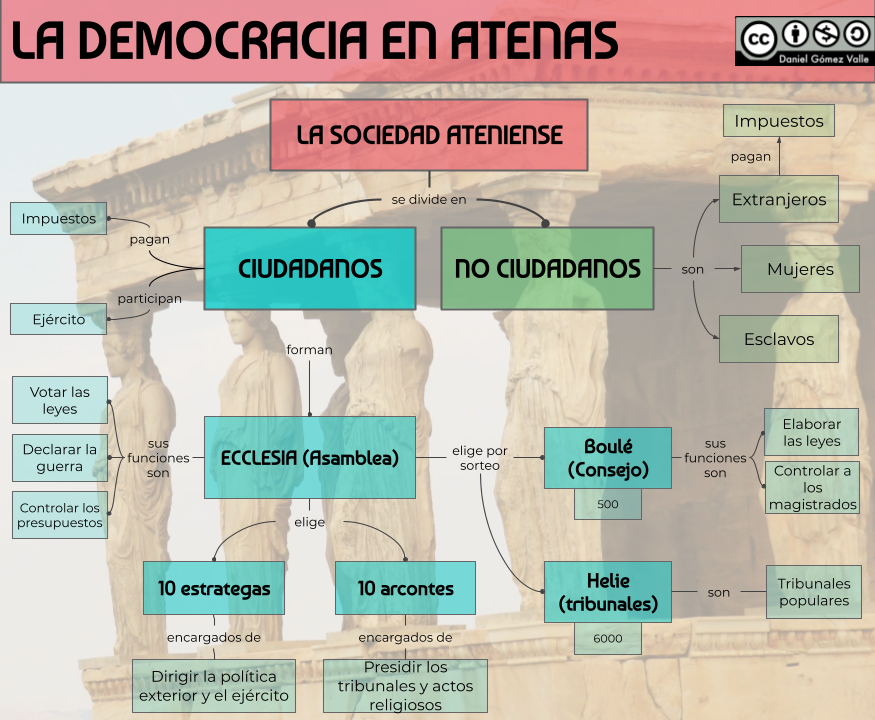 Taller Cuaderno y lápizTaller Escucha activa Concentración Comprensión Participación CLASE 12REFERENTE CONCEPTUAL ESTRATEGIAS DE ENSEÑANZA Y APRENDIZAJE RECURSOSINSTRUMENTOS EVALUATIVOS2 HORA     7Democracia comprende que la democracia es un concepto que ha cambiado desde su origen hasta la actualidad.I. se inicia la clase socializando el cuadro comparativo D. seguido de la participación de los estudiantes y explicación de la docente.C. para concluir se toma nota de la participación y se evalúa la actividad. 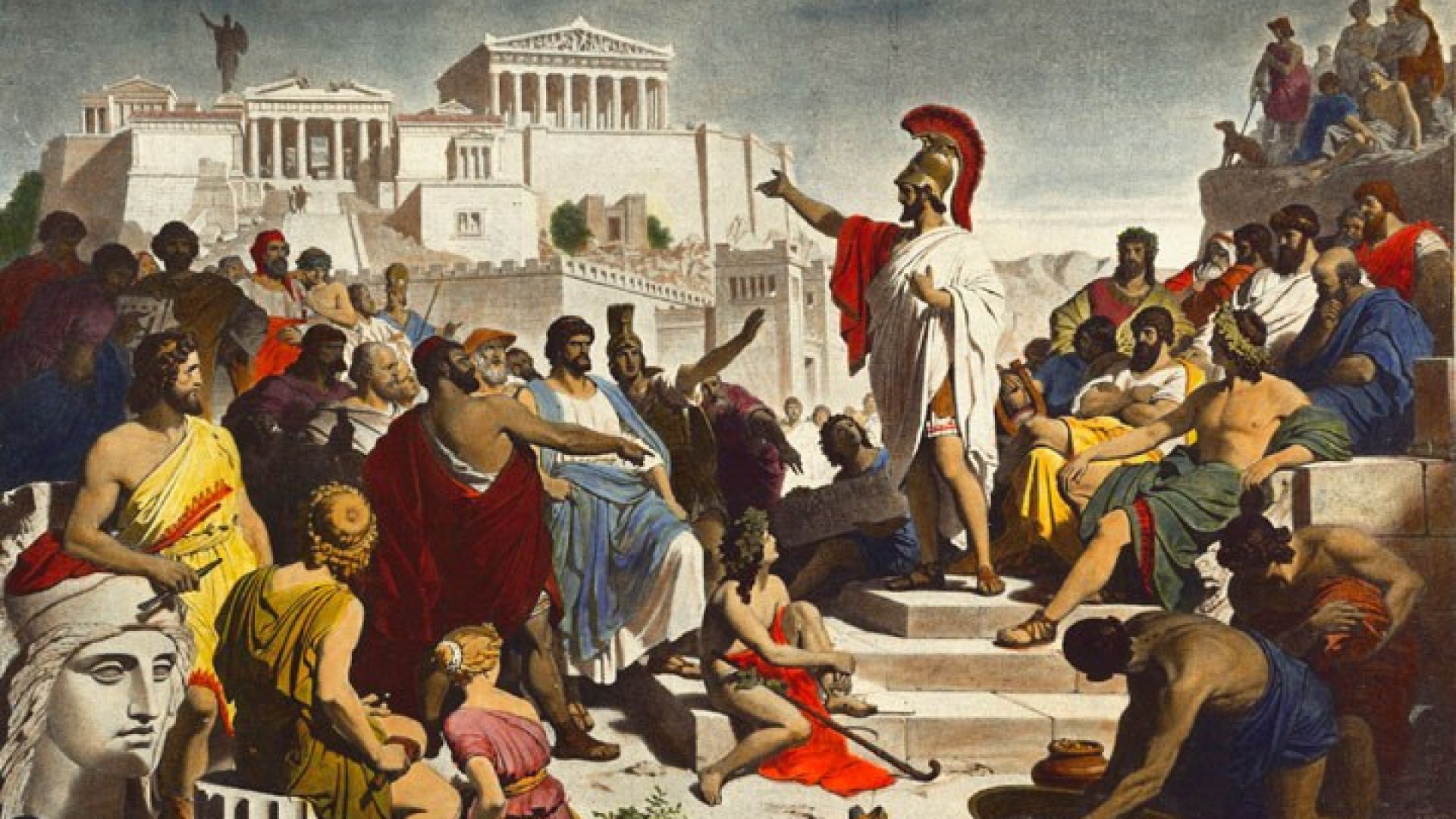 Cuaderno Notas Participación Escucha activa CLASE 13REFERENTE CONCEPTUALESTRATEGIAS DE ENSEÑANZAS Y APRENDIZAJES RECURSOS INSTRUMENTOS EVALUATIVOS 2 HORA 7Democracia comprende que la democracia es un concepto que ha cambiado desde su origen hasta la actualidad. I. se inicia la clase explicándole a los estudiantes la dinámica de trabajar en la plataforma de quizizzD. se desarrolla la clase con una serie de preguntas de 20 y cada estudiante debe resolverla.C. para concluir se toma nota de la actividad.Plataforma QuizizzEscucha activa Participación Notas CLASE 12REFERENTE CONCEPTUAL ESTRATEGIAS DE ENSEÑANZA Y APRENDIZAJE RECURSOSINSTRUMENTOS EVALUATIVOS2 HORA     7Derechos fundamentalesComprende la responsabilidad que tiene una sociedad democrática para evitar la violación de los derechos fundamentales de sus ciudadanos.I. se inicia la clase con una pregunta ¿Qué son los derechos fundamentales? D. seguido se desarrolla la clase con preguntas del tema.C. para concluir se observa un video alusivo al tema. https://www.youtube.com/watch?v=SHi-ZkgV4RI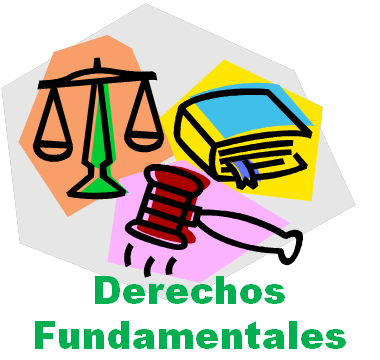 Cuaderno Notas Computador Participación Escucha activa CLASE 12REFERENTE CONCEPTUAL ESTRATEGIAS DE ENSEÑANZA Y APRENDIZAJE RECURSOSINSTRUMENTOS EVALUATIVOS2 HORA     7Derechos fundamentalesComprende la responsabilidad que tiene una sociedad democrática para evitar la violación de los derechos fundamentales de sus ciudadanos.I. se inicia la clase con una pregunta ¿Qué son los derechos fundamentales? D. seguido se desarrolla la clase con la constitución política de Colombia los artículos del 11 al 41.C. para concluir se socializa cada artículo. 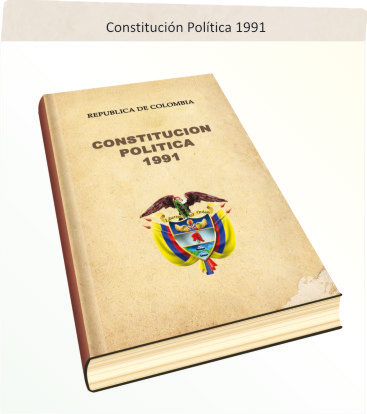 Cuaderno Notas Computador Constitución política de Colombia.Participación Escucha activa CLASE 12REFERENTE CONCEPTUAL ESTRATEGIAS DE ENSEÑANZA Y APRENDIZAJE RECURSOSINSTRUMENTOS EVALUATIVOS2 HORA     7Derechos fundamentalesComprende la responsabilidad que tiene una sociedad democrática para evitar la violación de los derechos fundamentales de sus ciudadanos.I. se inicia la clase con una pregunta ¿Qué son los derechos fundamentales? D. seguido se desarrolla la clase con la constitución política de Colombia los artículos del 11 al 41.C. para concluir se socializa cada artículo. Cuaderno Notas Computador Constitución política de Colombia.Participación Escucha activa CLASE 12REFERENTE CONCEPTUAL ESTRATEGIAS DE ENSEÑANZA Y APRENDIZAJE RECURSOSINSTRUMENTOS EVALUATIVOS2 HORA     7Derechos fundamentalesComprende la responsabilidad que tiene una sociedad democrática para evitar la violación de los derechos fundamentales de sus ciudadanos.I. se inicia la clase con una pregunta ¿Qué son los derechos fundamentales? D. seguido se desarrolla la clase con la plataforma kahoot en donde los estudiantes responderán preguntas de falso y verdadero.https://kahoot.com/schools-u/C. luego se socializan las respuestas y se da la calificación final. 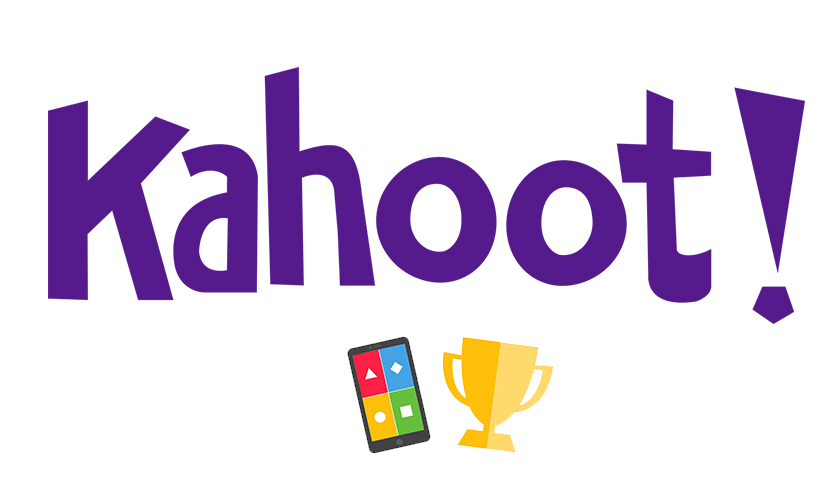 Cuaderno Notas Computador Constitución política de Colombia.Plataforma  kahootParticipación Escucha activa 